Eligible OrganizationsThe following organizations are eligible to apply for a Crosswalk Banner permit:Business Improvement Districts (BIDs) andNonprofits and community-based organizations.Crosswalk banners are typically associated with these organizations because of the cost of materials and installation, and more importantly, the maintenance required by the Applicant.Art should reflect the culture, spirit, and history of the surrounding neighborhood and District in a way that is appropriate for the location of the crosswalk banner.Banners shall be placed on one or both sides of a crosswalk and have a width of no more than two (2) feet. A buffer of one (1) foot shall be included between the crosswalk and the banner.Banners should not impact existing or planned bicycle infrastructure, such as bike boxes or bike lanes.Cannot include any form of advertisement, commercial promotion, or copyright protected images.Shall not include speech of any kind.Materials for the design must be made of white or colored preformed thermoplastic, or a similar permanent material. Paint is not permitted. DDOT holds the right to deny or request modification to design.Contractor shall not drill into the roadway.A primer adhesive should be applied to the roadway prior to the installation of preformed thermoplastic. Applicant must sign a maintenance agreement taking full responsibility for maintenance of the art.DDOT reserves the right to remove the banner to attend to maintenance or modification of the roadway.DDOT will conduct an inspection post-installation to ensure art does not impede function of the roadway.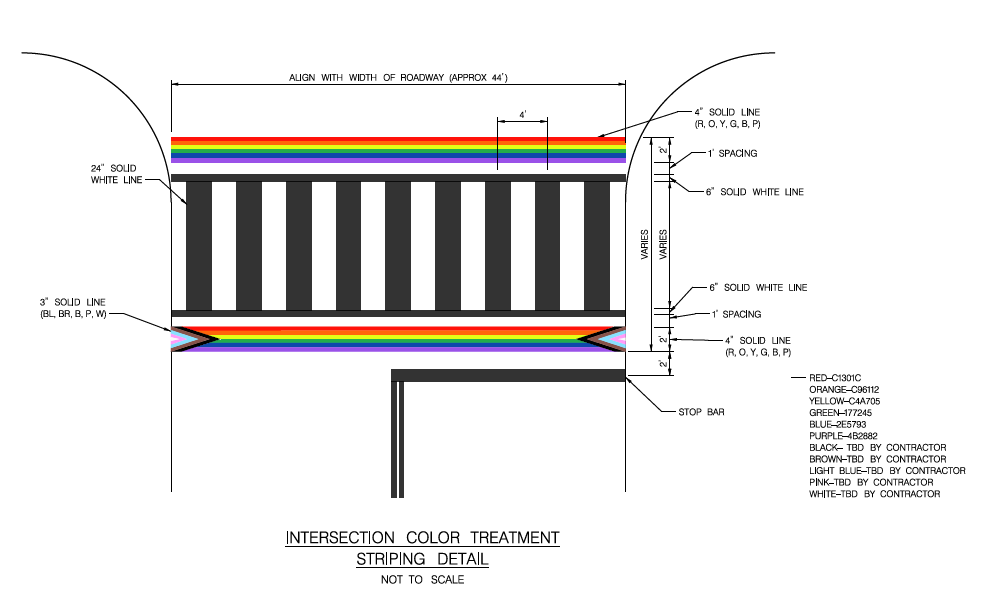 